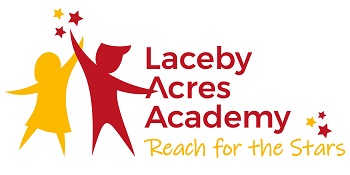 Narrowing the Gap- Including allocation of DfE catch-up fundingThe government has announced £1 billion of funding to support children and young people to catch up.Schools’ allocations are calculated on a per pupil basis, providing each mainstream school with a total of £80 for each pupil in years reception through to 6. This means we will receive £13,056 this year to help us support our pupils. Schools have to use this funding for specific activities to support their pupils to catch up for lost teaching over the previous months. Schools have the flexibility to spend their funding in the best way for their cohort and circumstances. To support us to make the best use of this funding, the Education Endowment Foundation has published  a support guide for schools with evidence-based approaches to catch up for all pupils. We have considered this when planning our approach for the use of this funding. The barriers we need to address to help pupils catch upGaps in the children’s phonics knowledge, particularly for those children currently in Year One and Year Two due to the teaching time lost in the Summer Term 2020Coverage of the curriculum content which should have been taught during the Summer Term 2020Supporting the well-being of children who were not able to attend school due to the partial closure Maintaining high levels of attendance across all year groupsReinforcing our learning behaviours to ensure that the children are able to sustain focus and concentration for longer periods of time and developing the children’s resilience to keep going when they become ‘stuck’Reinforcing our high expectations with regards to behaviourWhat we plan to doUse the funding to allow members of our staff to deliver timely and successful small group interventions to close identified gaps in learning across all year groupsTo offer emotional well-being support during the school day to those children who may have become anxious during the closure of the schoolTo use our chosen online learning platform to support home learning/homeworkContinue to follow our SEND procedures to ensure that our most vulnerable children make good progressMonitor the delivery of the curriculum to ensure that the broader curriculum is being covered whilst work is being done to close any gaps in learning in the core subjectsHow we will check that our plan is making a differenceUse of the assessment data collected to track the children’s attainment and progressWeekly checks on attendanceClose monitoring of interventions delivered through the setting of SMART targetsRegular use of low stakes testing to check on knowledge retentionUse of formative assessment to inform future planning and possible requirements for further interventions